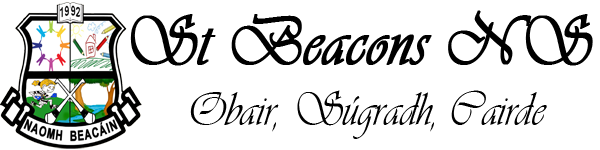 Principal: Philip Lonergan        Deputy Principal: Anthony O’Keeffe MULLINAVAT,CO. KILKENNY.Telephone: 051-898442Email:stbeaconsns@gmail.comEnrolment Form – School Year 2024-2025Documentation Required: Your application cannot be accepted unless you enclose original or a copy of your child’s Birth Certificate.  Originals will be returned once copied by school.Pupil Forename: _______________________   	 Pupil Surname: __________________________Birth Cert Forename: (if different from name above) _________________________________Birth Cert Surname: (if different from name above) __________________________________Pupils Date of Birth__________________      P.P.S.N of Pupil: ________________________Nationality: _________________________     Mother’s/Guardian’s Maiden Name: _______________________     Mobile No.____________________	Work No. ______________________Address 1: ________________________________________________________________________Father’s/Guardian’s Address Name: ________________________   Mobile No ____________________	Work No. ______________________Address 2: ___________________________________________________________________(If different from above)With whom does the child normally live (please √ as appropriate)Both Parents          Mother             Father              Other (Please Specify)  ______________________________________________________________________________________________________________________________________________________Number of brothers:                         Number of sisters:  Class: ____________    Class: ___________   Class: ___________    Class: ____________Give position in family: ____________Has your child attended a pre-school? ______________________________Where? _____________________________________________________Has your child attended school previously? __________________________Where? _________________________ To what standard? _____________Tel. No. of previous school_______________ Name of Principal: _______________________If you require an extra copy of Annual School Report, school updates by text and e-mail etc in the situation where parents live separately please complete the following:Details of any legal orders affecting family arrangements for school: ______________________________________________________________________________________________________________________________________________________________________________________________________________________________________________________Text-a-Parent Contact Mobile Number (one number only) ____________________________Main email address: ____________________________________________________________(If you change your mobile number during the school year please inform us immediately as it is vital to keep records up to date in case of an emergency.)Childminder’s Name: _____________________    Contact No.___________________In the event of an emergency (accident, sickness etc.) occurring during school hours and if we are unable to contact you, please give 2 other contact names and phone numbers            Name							Phone Number____________________________			_______________________________________________________			___________________________Medical HistoryName and phone No. of Family Doctor: _________________________________________________Does your child have any medical needs that the school should be aware of?Yes                           		No  In the case of emergency if we are uncontactable and our child needs medical assistance, we authorise the school to act on our behalf, including arranging to have him/her brought to hospital or to a local doctor whichever we consider necessary.Yes                                            No        Do you agree with your child’s uniform being changed by adult member of staff in the presence of another adult in case of illness or toilet accident?Yes                                    No            			Consents.I give permission to school staff to discuss the needs of my son/daughter, with the manager of the local Pre-school and Montessori (Mullinavat Community Pre-school Playgroup and Smarties Montessori).  Please forward any records/reports with this application.Yes			NoDuring the course of your child’s education in the school he/she may require extra assistance through support teaching.  Full communication will be entered into in such a case.Yes                                    No           From time to time, your child may be taught by other mainstream or support teachers to complete class or small group activities such as I.C.T. and other projects, maths and literacy initiatives, public speaking, quiz teams etc. Yes                                    No           Do you give permission for the school to store information regarding pupils and parent/guardians in both manual and electronic format?We are also required to share/transfer pupil information with Dept. of Education and Skills and other third parties as per our Data Protection Policy.Yes                                    No           Do you give permission for the school to send end of year report cards through Aladdin Connect?Yes                                    No           Do you give permission for your child to go on supervised school outings such as educational tours, sports events, concerts, visiting the church, library?  I/We consent that my child may do so.Yes                                    No           Do you give permission for in-school screening for your child e.g. Drumcondra (Spellings, Maths & English) and other non-standardised tests as required?Yes                                    No           Does any legal order and/or family law exist that the school should be aware of?Yes                                    No           If yes please specify_____________________________________________________________Is there any person into whose care your child should not be given?Yes                                    No            If yes please specify_____________________________________________________________Please make the school aware as early as possible of any family situation such as bereavement or separation that could impact on your child so that we can be as supportive as possible.I/We give consent for the use of school related photographic images include my son/daughter on the school website, school Facebook page or in other school publications or displays.  I understand that he/she will not be identified individually.Yes                                    No           The Board of Management cannot be held responsible for pictures/video taken by parents at various school events.Do you give permission to access the internet in conjunction with the school’s Internet Acceptable Use Policy?Yes                                    No           Please answer YES or NO to the following (please circle as appropriate)We have received and read a copy of the “Code of Discipline”:         Yes         NoWe will support and co-operate with the staff of the school:               Yes         No  By enrolling your child in the school you are agreeing to abide by the Code of Discipline,Anti-Bullying, School Rules and other policies in the school including those in the Information Booklet and other policies developed in the school in conjunction with the Board of Management, Teachers and Staff and the Parent’s Associations.We have read and understood the above consents. I/We wish to enrol (Child’s Name:) ________________________________   in St. Beacon’s National School We undertake to see that our child will attend school punctually and regularly. (Copies Child Protection Policy, Code of Discipline, Anti-Bullying Policy) are enclosed in pack.I/We have read all of The Code of Discipline with (Child’s Name:) _______________________ and we agree to abide by the school rules.Signed:  Mother/Guardian_____________________________ Date: __________________Signed:  Father/Guardian______________________________ Date: __________________Please return to the school Tuesday 27th February by 2024Parents will be notified by post confirming the child’s enrolment by Tuesday 12th March 2024. Name: __________________________   Mob. No. ___________________________Home Tel. No._________________      Work No.___________________________E-mail address   _____________________________________________________         Postal address    __________________________________________________________________In order for the school to put in place the best resources for your child’s education from the start of the school year, we require the following information.  This information will be treated with the utmost confidentiality. Has your child ever been assessed with any of the following?A psychologist                                                                                    Yes         □              No          □    A speech and language therapist                                                        Yes         □              No          □  An Occupational Therapist                                                                 Yes         □              No          □    Other                                                                                                   Yes         □              No          □   Does your child have a medical, physical or emotional disability:    Yes         □              No          □    If you have ticked yes to any of the above please ensure you speak to the principal. If there are written reports in relation to any of the above please supply the school with a copy.If your child requires medication during the school day please ensure you receive a copy of the school’s Policy on Administration of MedicineBriefly describe the child’s needs ______________________________________________________________________________________________________________________________________________________________________________________________________________________________________________________________________________